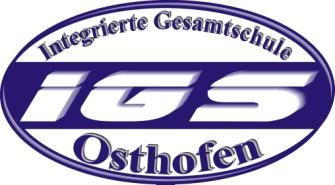  Heinrich–Heine–Straße 9 - 11                                                       67574 Osthofen                          Tel.: 06242/91324-0                                         Fax: 06242/91324-104                            info@igs-osthofen.de									          November 2019Liebe Eltern und Erziehungsberechtigte,Sie erinnern sich mit Sicherheit noch an das letzte Schuljahr und im Besonderen an die Projektwoche bzw. unser Schulfest. Zum einen wurde dort das 10-jährige Bestehen der IGS Osthofen gefeiert, zum anderen konnten die SchülerInnen ihre Ergebnisse zur Projektwoche, in der sie Inhalte unter dem Aspekt der Nachhaltigkeit bearbeitet hatten, vorstellen. Im Sinne dieser Nachhaltigkeit würden wir gerne eine Spendenaktion ins Leben rufen, die die von Schülerseite aufgegriffenen Aspekte fortführt und konkretisiert. Die Spendenaktion mit dem Titel „Spenden statt Böllern“ greift die Idee auf, dass man freiwillig auf einen Teil des Silvesterfeuerwerks verzichtet und als Spende für einen guten Zweck nutzt. Hintergedanke ist, dass man mit minimalen Einschränkungen, die unseren Alltag betreffen, eine große Wirkung erzielen kann. Dabei besitzt diese Spendenaktion eine doppelte Funktion. Einerseits hilft die Spende notleidenden Kindern und ihren Eltern, andererseits  sollen die SchülerInnen zu einem verantwortungsvollen Umgang mit Silvesterfeuerwerk, insbesondere im Hinblick auf die Umwelt, angeleitet werden. Ganz konkret soll unsere Spende an die Soonwaldstiftung „Hilfe für Kinder in Not“ bzw. an den Förderverein Lützelsoon übergeben werden, der sowohl regionale als auch internationale Projekte auf seriöse Weise fördert (www.kinder-in-not-hilfe.de). An dieser Spendenaktion sollen möglichst viele SchülerInnen und Lehrer beteiligt werden. Von daher wird die Aktion von den Ethik- bzw. Religionskollegen betreut und organisiert. Zusätzlich werden die angesprochenen Themen im Unterricht aufgegriffen und besprochen. Von diesem Vorgehen erhoffen wir uns, dass ein Handeln im Sinne der Nachhaltigkeit gefördert werden kann.Mit freundlichen Grüßen Die Fachschaft Ethik/Religion